Přepis strojově nečitelných údajů k objednávce č. 274/05792291/2021Začátek přepisu:SoftwareOneKontaktní informace: SoftwareONEVyskočilova 1410/1, Praha 4, 140 00IČ/DIČ: 24207519/CZ24207519e-mail: roman.hlavac@softwareone.comtel.: +420 737 264 091Datum nabídky 16.09.2021Konec přepisu.PNProduktPočetCena kusCena celkemAAA-10624M365 Business Standard102 647,00 Kč26 740,00 KčAAA-10647M365 Business Basic601 069,00 Kč64 140,00 KčAAA-03435ExchgStdCAL SNGL MVL UsrCAL351 773,00 Kč62 055,00 KčAAA-03788WinSvrCAL SNGL MVL UsrCAL401 339,00 Kč53 560,00 KčCena celkem bez DPH6 855,00 Kč206 495,00 KčDPH1 439,55 Kč43 363,95 KčCena celkem včetně DPH8 294,55 Kč249 858,95 Kč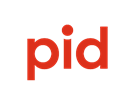 